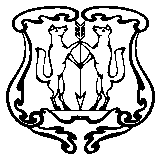 ЕНИСЕЙСКИЙ ГОРОДСКОЙ СОВЕТ ДЕПУТАТОВКрасноярского краяРЕШЕНИЕ«___»_________2018 г.                г. Енисейск                                         №_____Во исполнение Решения Енисейского городского Совета депутатов от 31.08.2016 № 11-113 «Об утверждении Положения о порядке управления и распоряжения муниципальным имуществом города Енисейска», руководствуясь статьями 30, 32, 52 Устава города Енисейска, Енисейский городской Совет депутатов, РЕШИЛ:Утвердить перечень муниципального имущества, определяемого в качестве объектов инвестиционной деятельности, а также объектов концессионных соглашений, согласно приложению № 1 к настоящему Решению.Настоящее Решение вступает в силу со дня его официального опубликования в газете «Енисейск-Плюс».Контроль над выполнением настоящего Решения возложить на комиссию по муниципальной собственности, экономической политике и земельным   отношениям (Степанова Н.В.).Перечень муниципального имущества, определяемого в качестве объектов инвестиционной деятельности, а также объектов концессионных соглашенийОб утверждении перечня муниципального имущества, определяемого в качестве объектов инвестиционной деятельности, а также объектов концессионных соглашений Глава города____________________И.Н. АнтиповПредседатель городского Совета__________________В.А. АрутюнянПриложение № 1 к Решению Енисейского городского Совета депутатов от «___»______2018 года № ________            № п/пАдрес нахождения объектаНаименование объектаПлощадь (кв.м.)Обременение